О внесении измененияв решение Думы города Когалымаот 09.02.2006 №206-ГДВ соответствии с Законом Ханты-Мансийского автономного              округа – Югры от 20.07.2007 №113-оз «Об отдельных вопросах муниципальной службы в Ханты-Мансийском автономном округе – Югре», с частью 4 статьи 27 Устава города Когалыма, рассмотрев представленные главой города Когалыма изменения в действующую структуру Администрации города Когалыма, утвержденную решением Думы города Когалыма от 09.02.2006 №206-ГД, Дума города Когалыма РЕШИЛА: Внести в решение Думы города Когалыма от 09.02.2006 №206-ГД «Об утверждении структуры Администрации города Когалыма»                            (далее – решение) следующее изменение:приложение к решению изложить в редакции согласно приложению к настоящему решению.Администрации города Когалыма осуществить все организационно-правовые мероприятия, связанные с принятием настоящего решения.Признать утратившим силу подпункт 1.2 пункта 1 решения Думы города Когалыма от 28.02.2023 №230-ГД «О внесении изменения в структуру Администрации города Когалыма».4. Настоящее решение вступает в силу с 01.06.2024.5. Опубликовать настоящее решение Думы города Когалыма и приложения к нему в сетевом издании «Когалымский вестник»: KOGVESTI.RU.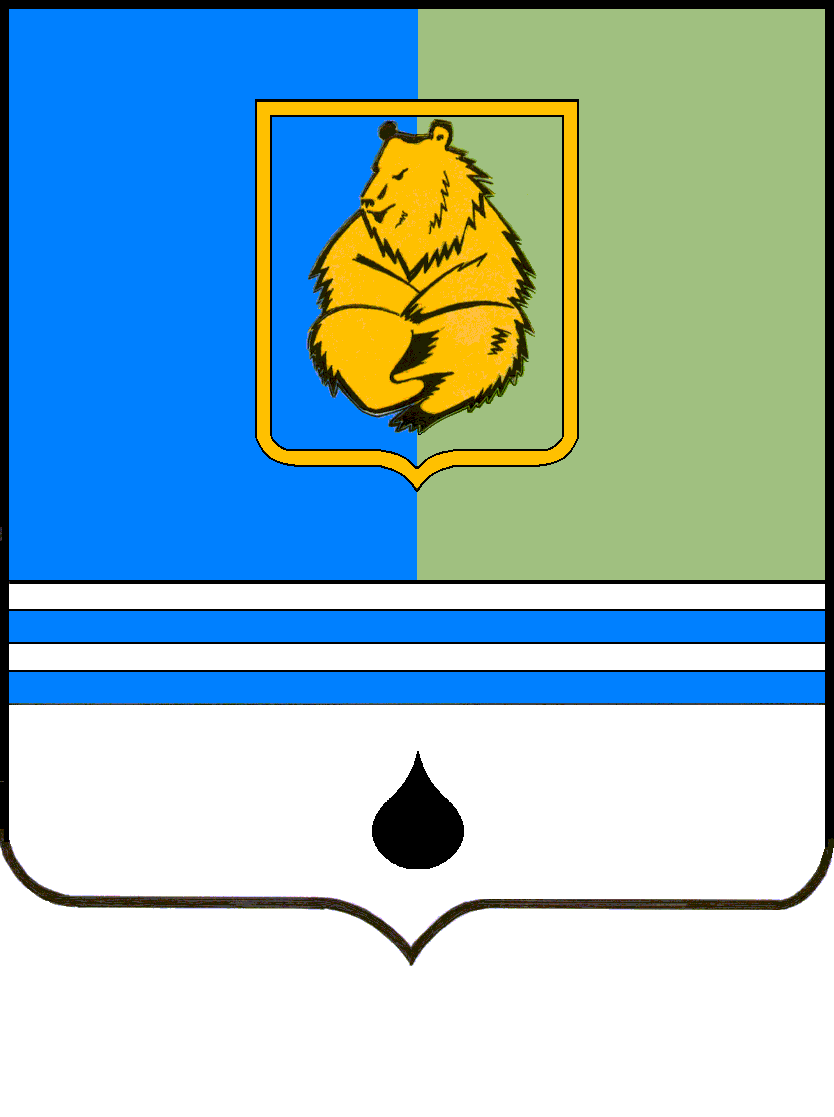 РЕШЕНИЕДУМЫ ГОРОДА КОГАЛЫМАХанты-Мансийского автономного округа – ЮгрыРЕШЕНИЕДУМЫ ГОРОДА КОГАЛЫМАХанты-Мансийского автономного округа – ЮгрыРЕШЕНИЕДУМЫ ГОРОДА КОГАЛЫМАХанты-Мансийского автономного округа – ЮгрыРЕШЕНИЕДУМЫ ГОРОДА КОГАЛЫМАХанты-Мансийского автономного округа – Югрыот [Дата документа]от [Дата документа]№ [Номер документа]№ [Номер документа]Председатель Думыгорода Когалыма[штамп ЭП подписывающего]   [штамп ЭП подписывающего]А.Ю. Говорищева